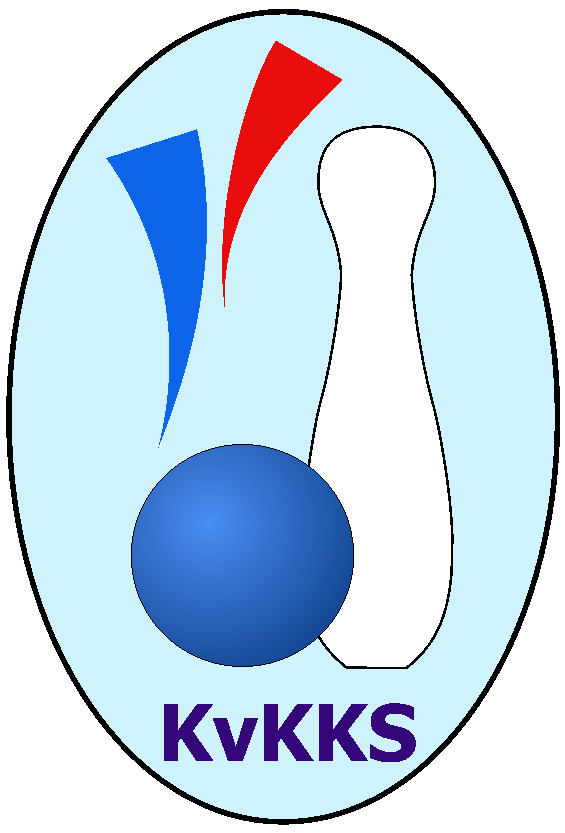 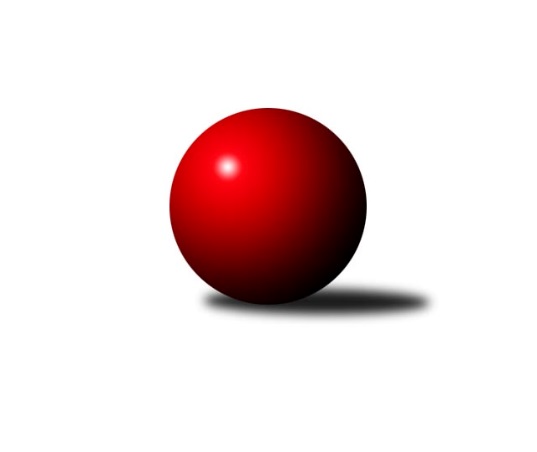 Č.9Ročník 2018/2019	17.11.2018Nejlepšího výkonu v tomto kole: 2551 dosáhlo družstvo: Kuželky Aš BKrajský přebor KV 2018/2019Výsledky 9. kolaSouhrnný přehled výsledků:SKK K.Vary B 	- TJ Šabina 	8:8	2486:2519		17.11.Kuželky Aš B	- TJ Lomnice D	14:2	2551:2426		17.11.TJ Jáchymov B	- Slavia K.Vary	12:4	2377:2361		17.11.TJ Lomnice C	- Kuželky Aš C	8:8	2304:2352		17.11.Loko Cheb C	- Sokol Teplá	10:6	2549:2524		17.11.Tabulka družstev:	1.	Slovan K.Vary B	8	8	0	0	92 : 36 	 	 2498	16	2.	Kuželky Aš B	8	5	1	2	77 : 51 	 	 2500	11	3.	TJ Šabina	8	4	2	2	69 : 59 	 	 2456	10	4.	Loko Cheb C	8	5	0	3	67 : 61 	 	 2398	10	5.	SKK K.Vary B	8	4	1	3	67 : 61 	 	 2486	9	6.	TJ Lomnice D	9	4	1	4	74 : 70 	 	 2445	9	7.	Sokol Teplá	8	4	0	4	67 : 61 	 	 2451	8	8.	TJ Jáchymov B	8	3	0	5	60 : 68 	 	 2383	6	9.	TJ Lomnice C	8	1	2	5	45 : 83 	 	 2422	4	10.	Kuželky Aš C	9	1	2	6	48 : 96 	 	 2401	4	11.	Slavia K.Vary	8	1	1	6	54 : 74 	 	 2393	3Podrobné výsledky kola:	 SKK K.Vary B 	2486	8:8	2519	TJ Šabina 	Václav Zeman	 	 198 	 210 		408 	 0:2 	 447 	 	229 	 218		Pavel Kučera	Vítězslav Vodehnal	 	 222 	 219 		441 	 2:0 	 428 	 	196 	 232		Tomáš Seidl	Martina Sobotková	 	 220 	 194 		414 	 2:0 	 407 	 	188 	 219		Jiří Beneš ml.	Bronislava Hánělová	 	 196 	 194 		390 	 2:0 	 340 	 	182 	 158		Patricia Bláhová	Jiří Gabriško	 	 192 	 196 		388 	 0:2 	 454 	 	225 	 229		Eduard Seidl	Václav Čechura	 	 220 	 225 		445 	 2:0 	 443 	 	217 	 226		Gerhard Brandlrozhodčí: Vítězslav Vodehnal Nejlepší výkon utkání: 454 - Eduard Seidl	 Kuželky Aš B	2551	14:2	2426	TJ Lomnice D	František Mazák nejml.	 	 188 	 190 		378 	 0:2 	 392 	 	196 	 196		Lucie Maněnová	Vladislav Urban	 	 222 	 219 		441 	 2:0 	 415 	 	212 	 203		Jiří Flejšar	Václav Veselý	 	 215 	 223 		438 	 2:0 	 426 	 	210 	 216		Růžena Kovačíková	Dagmar Jedličková	 	 207 	 203 		410 	 2:0 	 398 	 	208 	 190		Monika Maněnová	Martina Pospíšilová	 	 211 	 221 		432 	 2:0 	 372 	 	198 	 174		Lubomír Hromada	Jaroslav Solín	 	 205 	 247 		452 	 2:0 	 423 	 	202 	 221		Petr Lidmilarozhodčí: Martina Pospíšilová Nejlepší výkon utkání: 452 - Jaroslav Solín	 TJ Jáchymov B	2377	12:4	2361	Slavia K.Vary	Vlastimil Čegan	 	 218 	 202 		420 	 2:0 	 392 	 	187 	 205		Vladimír Černohous	Vladimír Maxa	 	 215 	 205 		420 	 2:0 	 388 	 	194 	 194		Ondřej Černohous	Stanislav Pelc	 	 182 	 212 		394 	 2:0 	 373 	 	181 	 192		Štefan Cimbala	Štefan Mrenica	 	 190 	 195 		385 	 0:2 	 432 	 	209 	 223		Radek Cimbala	Vladimír Lukeš	 	 196 	 179 		375 	 0:2 	 425 	 	199 	 226		Martin Mojžíš	Ladislav Martínek	 	 204 	 179 		383 	 2:0 	 351 	 	178 	 173		Štěpán Pilnáčekrozhodčí: Jiří Šeda Nejlepší výkon utkání: 432 - Radek Cimbala	 TJ Lomnice C	2304	8:8	2352	Kuželky Aš C	Soňa Šimáčková	 	 186 	 204 		390 	 2:0 	 372 	 	174 	 198		Václav Vieweg	Andrea Ječmenová	 	 194 	 155 		349 	 0:2 	 409 	 	190 	 219		Luděk Kratochvíl	Ludvík Maňák	 	 188 	 183 		371 	 2:0 	 370 	 	183 	 187		Jitka Laudátová	Pavel Přerost	 	 199 	 195 		394 	 2:0 	 389 	 	198 	 191		Václav Střeska	Zdeněk Chvátal	 	 198 	 206 		404 	 2:0 	 368 	 	176 	 192		František Repčík	Jitka Bečková	 	 192 	 204 		396 	 0:2 	 444 	 	214 	 230		Václav Mašekrozhodčí: Zdeněk Chvátal Nejlepší výkon utkání: 444 - Václav Mašek	 Loko Cheb C	2549	10:6	2524	Sokol Teplá	Pavel Pokorný	 	 197 	 189 		386 	 0:2 	 425 	 	221 	 204		Miroslava Poláčková	Miroslav Budil	 	 239 	 225 		464 	 2:0 	 418 	 	198 	 220		Jan Mandák	Petr Málek	 	 236 	 200 		436 	 2:0 	 381 	 	205 	 176		Jana Lukášková	Jana Hamrová	 	 215 	 214 		429 	 2:0 	 420 	 	210 	 210		Jiří Velek	Eva Nováčková	 	 188 	 213 		401 	 0:2 	 429 	 	209 	 220		Miroslava Boková	Bohumil Vyleťal	 	 192 	 241 		433 	 0:2 	 451 	 	246 	 205		Miroslav Pešťákrozhodčí: František Capouch Nejlepší výkon utkání: 464 - Miroslav BudilPořadí jednotlivců:	jméno hráče	družstvo	celkem	plné	dorážka	chyby	poměr kuž.	Maximum	1.	Ivan Žaloudík 	SKK K.Vary B 	457.50	303.8	153.8	3.5	2/3	(473)	2.	Jaroslav Solín 	Kuželky Aš B	440.27	302.4	137.8	6.0	5/5	(461)	3.	Miroslav Pešťák 	Sokol Teplá	439.90	302.0	137.9	5.5	5/6	(458)	4.	Bohumil Vyleťal 	Loko Cheb C	437.61	300.6	137.1	4.8	3/3	(444)	5.	Martina Pospíšilová 	Kuželky Aš B	434.20	303.7	130.5	7.4	5/5	(450)	6.	Radek Cimbala 	Slavia K.Vary	429.75	290.6	139.2	4.8	5/5	(469)	7.	František Průša 	Slovan K.Vary B	429.06	295.3	133.8	5.9	3/3	(463)	8.	Martin Mojžíš 	Slavia K.Vary	428.35	297.3	131.1	3.6	5/5	(466)	9.	Marcel Toužimský 	Slovan K.Vary B	428.00	297.0	131.0	7.0	2/3	(449)	10.	Tomáš Seidl 	TJ Šabina 	427.37	298.1	129.3	5.2	5/5	(445)	11.	Miroslav Handšuh 	Slovan K.Vary B	426.80	304.6	122.2	5.5	2/3	(446)	12.	Vítězslav Vodehnal 	SKK K.Vary B 	426.13	290.1	136.1	3.8	3/3	(460)	13.	Zdeněk Chvátal 	TJ Lomnice C	425.80	297.0	128.8	5.5	2/2	(458)	14.	Miroslava Boková 	Sokol Teplá	420.92	289.1	131.8	6.6	6/6	(445)	15.	Johannes Luster 	Slovan K.Vary B	420.44	290.8	129.6	14.3	3/3	(440)	16.	Miroslava Poláčková 	Sokol Teplá	419.08	293.3	125.8	6.6	6/6	(438)	17.	Jiří Velek 	Sokol Teplá	418.83	284.3	134.5	5.8	6/6	(455)	18.	Václav Mašek 	Kuželky Aš C	418.17	290.5	127.7	7.3	6/6	(444)	19.	Ludvík Maňák 	TJ Lomnice C	418.13	281.0	137.1	6.5	2/2	(436)	20.	Eduard Seidl 	TJ Šabina 	417.57	286.0	131.6	3.7	5/5	(454)	21.	Vladimír Maxa 	TJ Jáchymov B	417.56	285.8	131.7	7.3	3/3	(453)	22.	Bronislava Hánělová 	SKK K.Vary B 	417.33	292.8	124.5	5.1	2/3	(433)	23.	Vladislav Urban 	Kuželky Aš B	417.00	297.1	119.9	7.2	5/5	(441)	24.	Dagmar Jedličková 	Kuželky Aš B	416.97	287.7	129.3	5.2	5/5	(437)	25.	Václav Veselý 	Kuželky Aš B	415.43	283.6	131.8	6.8	5/5	(438)	26.	Václav Čechura 	SKK K.Vary B 	415.00	288.9	126.1	6.7	3/3	(471)	27.	Václav Zeman 	SKK K.Vary B 	414.72	287.7	127.1	4.4	3/3	(459)	28.	Petr Lidmila 	TJ Lomnice D	414.20	282.9	131.4	6.3	5/5	(437)	29.	Jiří Flejšar 	TJ Lomnice D	414.15	296.0	118.2	6.4	5/5	(459)	30.	Daniela Stašová 	Slovan K.Vary B	411.89	294.4	117.5	6.6	3/3	(444)	31.	Jaromír Černý 	TJ Šabina 	411.07	283.6	127.5	6.5	5/5	(423)	32.	Luděk Kratochvíl 	Kuželky Aš C	409.92	286.2	123.8	7.0	6/6	(445)	33.	Gerhard Brandl 	TJ Šabina 	409.40	290.1	119.3	6.6	5/5	(443)	34.	Stanislav Pelc 	TJ Jáchymov B	408.67	283.0	125.7	7.1	3/3	(439)	35.	Zdeňka Zmeškalová 	Slovan K.Vary B	406.92	288.8	118.2	7.2	3/3	(425)	36.	Tomáš Beck  ml.	Slovan K.Vary B	405.25	283.7	121.6	7.6	3/3	(445)	37.	Jan Mandák 	Sokol Teplá	404.50	283.8	120.8	9.8	4/6	(418)	38.	František Seidl 	TJ Šabina 	404.33	285.2	119.1	6.8	5/5	(419)	39.	Jana Hamrová 	Loko Cheb C	403.06	286.6	116.5	9.9	3/3	(450)	40.	Růžena Kovačíková 	TJ Lomnice D	402.73	288.1	114.6	9.4	5/5	(426)	41.	Soňa Šimáčková 	TJ Lomnice C	401.67	283.0	118.7	8.2	2/2	(417)	42.	Eva Nováčková 	Loko Cheb C	401.00	285.7	115.3	10.1	3/3	(437)	43.	Martina Sobotková 	SKK K.Vary B 	400.07	295.3	104.8	11.8	3/3	(447)	44.	Monika Maněnová 	TJ Lomnice D	400.06	285.1	115.0	6.8	4/5	(430)	45.	Pavel Přerost 	TJ Lomnice C	399.92	287.8	112.1	9.3	2/2	(437)	46.	Václav Vieweg 	Kuželky Aš C	399.10	289.5	109.6	9.7	5/6	(422)	47.	Jitka Bečková 	TJ Lomnice C	398.60	286.0	112.6	8.3	2/2	(415)	48.	Lubomír Hromada 	TJ Lomnice D	398.30	284.4	113.9	9.4	5/5	(429)	49.	Václav Střeska 	Kuželky Aš C	397.83	282.8	115.0	10.2	6/6	(439)	50.	Jiří Šeda 	TJ Jáchymov B	397.53	292.0	105.5	10.9	3/3	(419)	51.	Ondřej Černohous 	Slavia K.Vary	397.40	277.5	120.0	7.6	5/5	(432)	52.	Vlastimil Čegan 	TJ Jáchymov B	397.00	278.2	118.8	9.5	3/3	(426)	53.	Ota Laudát 	Kuželky Aš C	395.00	276.2	118.8	7.7	6/6	(433)	54.	Pavel Schubert 	Loko Cheb C	394.00	298.5	95.5	12.5	2/3	(406)	55.	Jiří Gabriško 	SKK K.Vary B 	392.00	281.3	110.7	10.7	3/3	(409)	56.	Tomáš Hervert 	TJ Lomnice C	388.80	284.7	104.1	12.2	2/2	(422)	57.	Ladislav Martínek 	TJ Jáchymov B	388.13	279.8	108.4	11.6	2/3	(395)	58.	František Repčík 	Kuželky Aš C	388.00	275.5	112.5	10.2	6/6	(434)	59.	Vladimír Černohous 	Slavia K.Vary	385.60	274.1	111.5	8.5	5/5	(418)	60.	Jana Lukášková 	Sokol Teplá	385.25	283.3	102.0	12.9	4/6	(402)	61.	Petr Málek 	Loko Cheb C	384.67	274.5	110.2	10.4	3/3	(436)	62.	Štefan Cimbala 	Slavia K.Vary	381.00	271.2	109.8	10.2	5/5	(412)	63.	Štefan Mrenica 	TJ Jáchymov B	380.00	265.6	114.4	6.4	2/3	(421)	64.	Jitka Laudátová 	Kuželky Aš C	378.75	271.3	107.5	9.5	4/6	(391)	65.	Martin Bezouška 	TJ Jáchymov B	373.50	269.0	104.5	11.5	2/3	(374)	66.	Pavel Pokorný 	Loko Cheb C	373.50	275.5	98.0	11.0	3/3	(422)	67.	Rostislav Milota 	Sokol Teplá	354.00	261.3	92.8	16.5	4/6	(365)		Miroslav Budil 	Loko Cheb C	469.67	317.0	152.7	2.3	1/3	(476)		Petr Beseda 	Slovan K.Vary B	431.67	293.3	138.3	5.3	1/3	(475)		Petr Janda 	TJ Lomnice D	424.83	288.8	136.0	5.5	3/5	(445)		Jaromír Valenta 	Sokol Teplá	422.00	293.5	128.5	6.0	2/6	(433)		Pavel Kučera 	TJ Šabina 	421.33	296.2	125.2	4.8	3/5	(462)		Michaela Čejková 	Slovan K.Vary B	419.00	289.0	130.0	7.0	1/3	(419)		Albert Kupčík 	TJ Lomnice D	414.67	286.3	128.3	6.8	3/5	(449)		Vladimír Lukeš 	TJ Jáchymov B	410.00	282.8	127.3	7.0	1/3	(444)		Libuše Korbelová 	TJ Lomnice C	409.50	289.5	120.0	10.0	1/2	(428)		Blanka Pešková 	SKK K.Vary B 	407.00	309.0	98.0	13.0	1/3	(407)		Josef Zvěřina 	TJ Lomnice D	404.00	280.0	124.0	4.0	1/5	(404)		Radek Cholopov 	TJ Lomnice C	402.00	278.5	123.5	6.5	1/2	(402)		Zdeněk Chmel 	Slavia K.Vary	398.11	287.4	110.7	8.2	3/5	(412)		Adolf Klepáček 	Loko Cheb C	397.00	290.0	107.0	9.0	1/3	(397)		Vladimír Míšanek 	Kuželky Aš B	396.00	283.0	113.0	13.0	3/5	(406)		Libor Kupka 	SKK K.Vary B 	394.00	281.0	113.0	10.0	1/3	(394)		Lucie Maněnová 	TJ Lomnice D	392.00	300.0	92.0	16.0	1/5	(392)		Zdeněk Pavlík 	Slavia K.Vary	390.00	269.0	121.0	10.0	1/5	(390)		Jiří Beneš  ml.	TJ Šabina 	388.33	275.7	112.7	9.5	3/5	(413)		Jan Adam 	Loko Cheb C	386.00	315.0	71.0	17.0	1/3	(386)		Andrea Ječmenová 	TJ Lomnice C	383.50	273.5	110.0	12.0	1/2	(418)		Václav Buďka 	Kuželky Aš C	383.00	286.0	97.0	14.0	1/6	(383)		Daniel Hussar 	Loko Cheb C	381.00	266.0	115.0	4.0	1/3	(381)		Ivan Rambousek 	Loko Cheb C	374.00	288.0	86.0	12.0	1/3	(374)		Jaroslav Bendák 	TJ Lomnice C	369.50	272.5	97.0	14.0	1/2	(372)		František Mazák  nejml.	Kuželky Aš B	367.17	264.7	102.5	13.2	3/5	(402)		František Živný 	TJ Jáchymov B	364.00	287.0	77.0	22.0	1/3	(364)		Václav Strnad 	Loko Cheb C	360.00	264.0	96.0	14.0	1/3	(360)		Štěpán Pilnáček 	Slavia K.Vary	343.00	251.3	91.7	17.0	3/5	(362)		Silva Čedíková 	TJ Lomnice C	342.00	263.0	79.0	15.0	1/2	(342)		Patricia Bláhová 	TJ Šabina 	341.50	259.5	82.0	18.0	2/5	(343)Sportovně technické informace:Starty náhradníků:registrační číslo	jméno a příjmení 	datum startu 	družstvo	číslo startu20829	Lucie Veršecká	17.11.2018	TJ Lomnice D	1x24580	Andrea Ječmenová	17.11.2018	TJ Lomnice C	2x
Hráči dopsaní na soupisku:registrační číslo	jméno a příjmení 	datum startu 	družstvo	Program dalšího kola:10. kolo24.11.2018	so	9:00	SKK K.Vary B  - TJ Jáchymov B	24.11.2018	so	9:00	Kuželky Aš B - TJ Šabina 	24.11.2018	so	9:00	Sokol Teplá - Slovan K.Vary B				-- volný los -- - Kuželky Aš C	24.11.2018	so	12:30	TJ Lomnice C - Slavia K.Vary	24.11.2018	so	14:30	Loko Cheb C - TJ Lomnice D	Nejlepší šestka kola - absolutněNejlepší šestka kola - absolutněNejlepší šestka kola - absolutněNejlepší šestka kola - absolutněNejlepší šestka kola - dle průměru kuželenNejlepší šestka kola - dle průměru kuželenNejlepší šestka kola - dle průměru kuželenNejlepší šestka kola - dle průměru kuželenNejlepší šestka kola - dle průměru kuželenPočetJménoNázev týmuVýkonPočetJménoNázev týmuPrůměr (%)Výkon3xMiroslav BudilLoko Cheb C4643xMiroslav BudilLoko Cheb C111.644641xEduard SeidlTJ Šabina4541xVáclav MašekKuželky Aš C110.284444xJaroslav SolínKuželky Aš B4523xMiroslav PešťákSokol Teplá108.514512xMiroslav PešťákSokol Teplá4513xRadek CimbalaSlavia K.Vary108.494322xPavel KučeraTJ Šabina4472xEduard SeidlTJ Šabina108.474543xVáclav ČechuraSKK K.Vary B4454xJaroslav SolínKuželky Aš B108.42452